Веселые старты с родителямиСильные, смелые, ловкие, умелые.(для детей средней группы)Цель:формирование у детей и взрослых мотивации на здоровый образ жизни, удовлетворение потребностей в движении, развитие пространственной ориентации, воспитание чувств взаимопонимания, создание эмоционального комфорта.Оборудование:8 кубов, 2 звонка, 2 больших мяча, гимнастические палки, обручи, 2 воздушных шара, 2 ракетки, мешочки с песком, цветы (сборные).Ведущий: Здравствуйте, любители спорта! Мы собрались в этом большом, светлом зале, чтобы провести веселые старты: Ведущая:На спортивную площадкуПриглашаем, дети, вас.Праздник спорта и здоровьяНачинаем мы сейчас!Приглашаем команды!Всем, ребята, мой приветИ такое слово:Спорт любите с детских лет,Будете здоровы!Ну-ка, дружно, детвораКрикнем все:Дети: Физкульт – Ура!Ведущая: Спорт – залог хорошего настроения и отличного здоровья. Олимпийский огонь – всегда являлся символом открытия Олимпиады. Олимпийский огонь внести!Ведущая:Сияет солнышко с утра,Ему мы очень рады,Ребята! Начинать пораВесёлую спартакиаду.Если хочешь стать умелым,Ловким, быстрым, смелым.Научись любить скакалки,Кольца, обручи и палки.Никогда не унывай,В цель мячами попадай. Посмотри, друзья вокругРебятишек целый кругРядом с ними мамы.Мамы бросили кастрюли.И хотят соревноваться,Пошутить и посмеяться,Силу, ловкость показать.Этой встрече все мы рады.Собрались не для награды.Нам встречаться чаще нужно,Чтобы все мы жили дружно.Ведущий: В наших соревнованиях принимают участие ловкие, смелые, находчивые, умелые ребята и их родители. Приветствуем наших участников.(Под аплодисменты команды проходят по залу).Ведущий:Все команды вышли дружно,Чтобы праздник наш начатьИ поэтому всем нужноВ нем участие принять.Каждый должен свои силыСвою ловкость показатьБыть здоровым и веселымИ конечно не скучать.Ведущий: На нашем празднике присутствует жюри, которое будет учитывать выполнение заданий и справедливо их оценивать (представление) .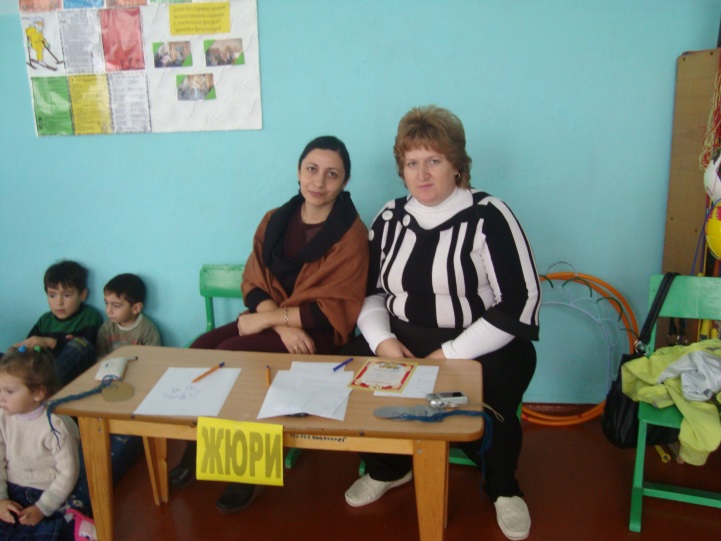 Ведущий: Начнем наши соревнования с представления команд.Ведущий: Представление окончено приступаем к разминке. Все спортсмены, как вы знаете, перед соревнованием разминают мышцы. Мы проведем веселую, шуточную разминку.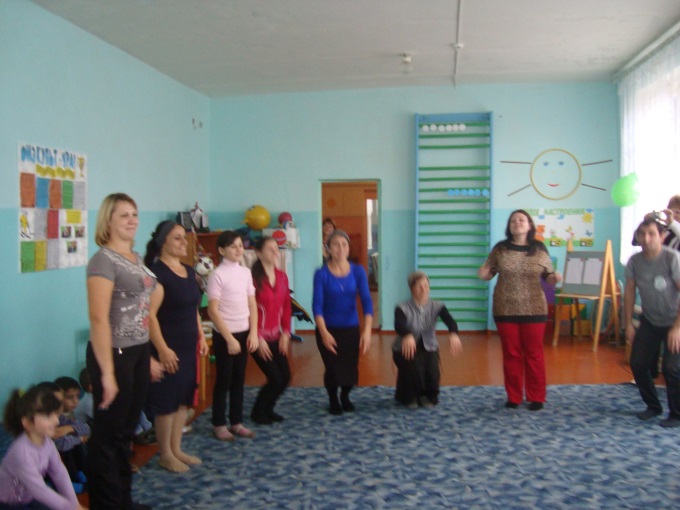 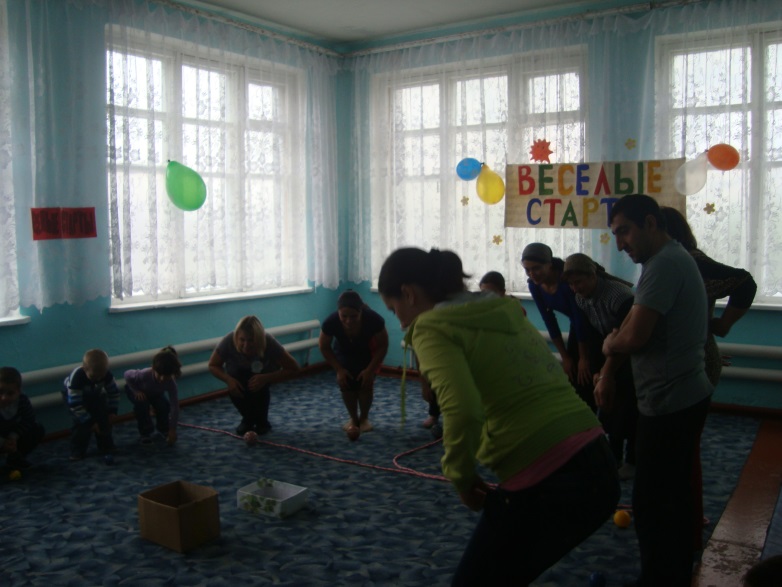 Ведущий: Приступаем к соревнованиям. Наши соревнования мы начнем с бега. Сегодня на веселые старты я пригласила помощника – Спортика, Спортик будет показывать, как правильно выполнять задания.1 задание: Добежать до куба, позвенеть в звонок, оббежать куб, обратно вернуться бегом, передать эстафету следующему игроку рукопожатием.Ведущий:С заданием справились отлично.Быстро бегать - всем привычноА сейчас возьмем мы в руки большой мячМастерство оценим передач.2 задание: Ребенок катит мяч головой, стоя на четвереньках, мама гимнастической палкой.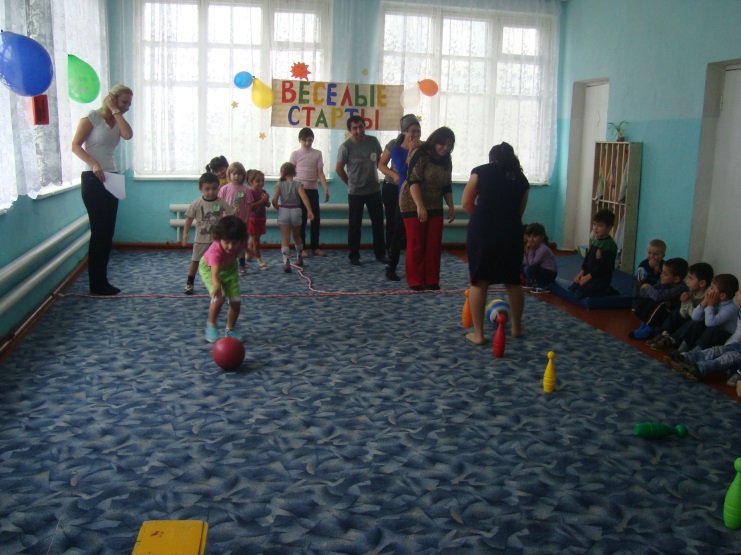 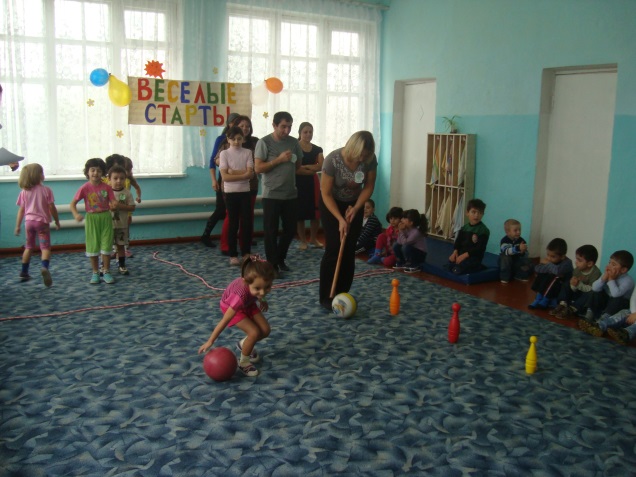 Ведущий:Спортсмены приглашаем васПопрыгать по кочкам сейчас сейчас! «Лягушки по кочкам»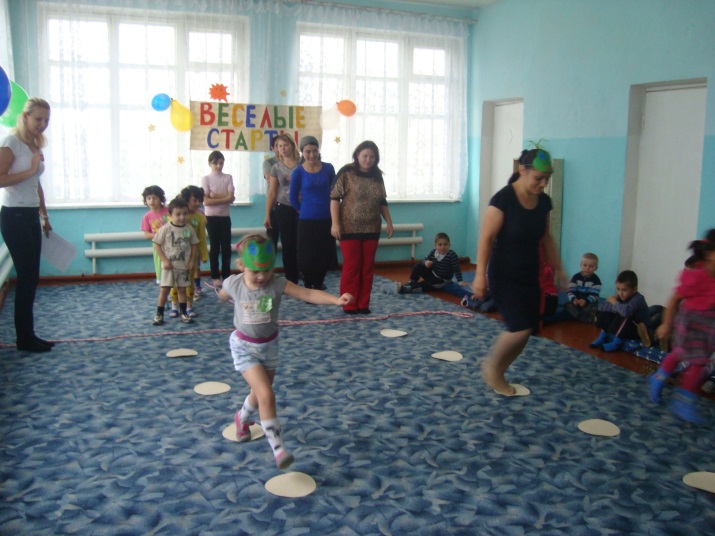 3 задание: Ведущий:При выполнении следующего задания участникам нужно проявить смекалку, находчивость, сообразительность. Для ребят я буду загадывать загадки, а родителям задавать вопросы.Загадки:1) Просыпаюсь утром раноВместе с солнышком румянымЗаправляю сам кроватку, быстро делаю …. зарядку2) Не обижен, а надут,Его по полю ведут.А ударят –нипочемНе угнаться за … мячом3) Этот конь не ест овса,Вместо ног два колеса.Сядь верхом, езжай на нем,Только лучше правь рулем. (Велосипед)4) Обе по снегу бегут,Обе песенки поют,Обе ленты на снегуОставляют на бегу.Вопросы: 1) Как называется спортивный наставник? (тренер)2) Как называется начало и конец бега? (старт, финиш)3) Когда проходили Олимпийские игры в Москве?4) В каком году пройдут Олимпийские игры в России?Ведущий:Что за странная дорога?Здесь препятствий очень много!Что ни шаг-то чудеса,Вот так чудо – полоса!5) «Полоса препятствий»: пролезть в обруч, пробежать «змейкой» вокруг гимнастических палок, пролезть в тоннель.6) «Пронеси воздушный шар на подносе»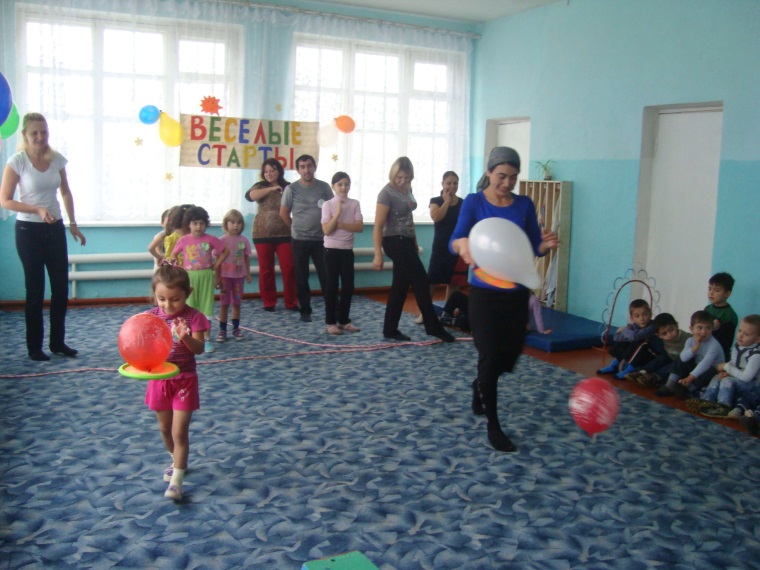 7) Игра «Салют» 8) «Танец маленьких утят»	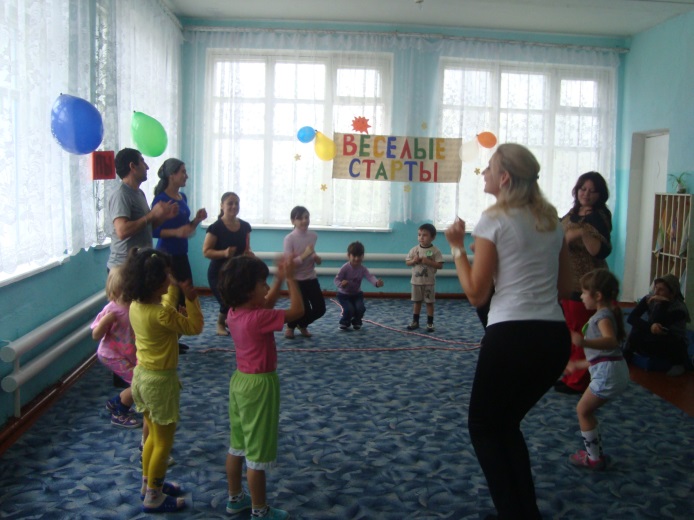 9) Собери цветок…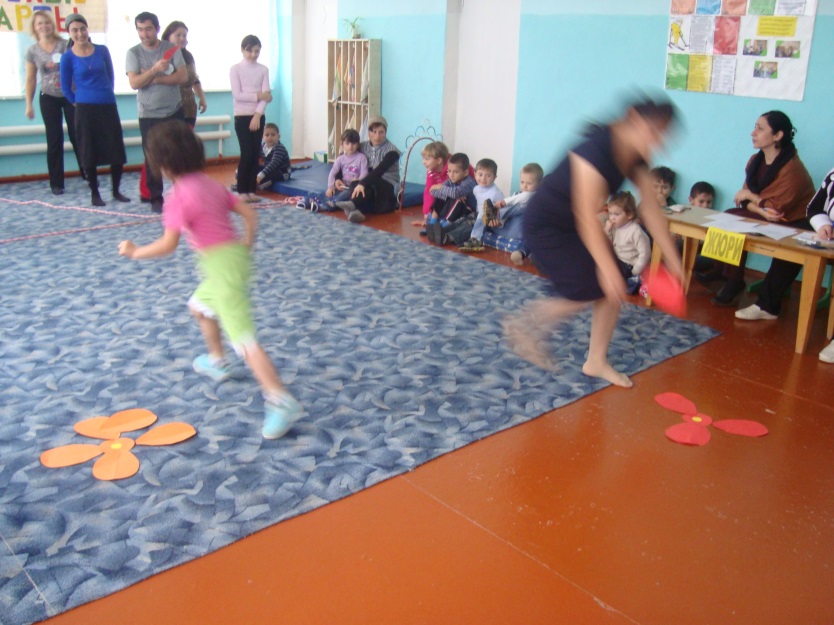 10) Смешарики.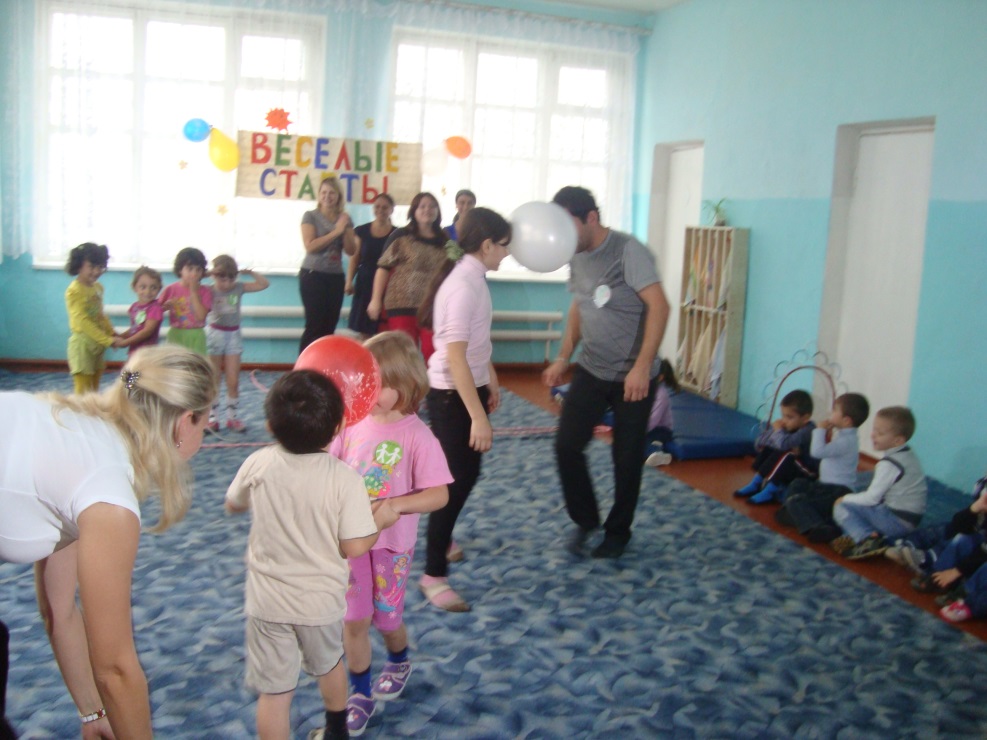 11) Конкурс капитанов.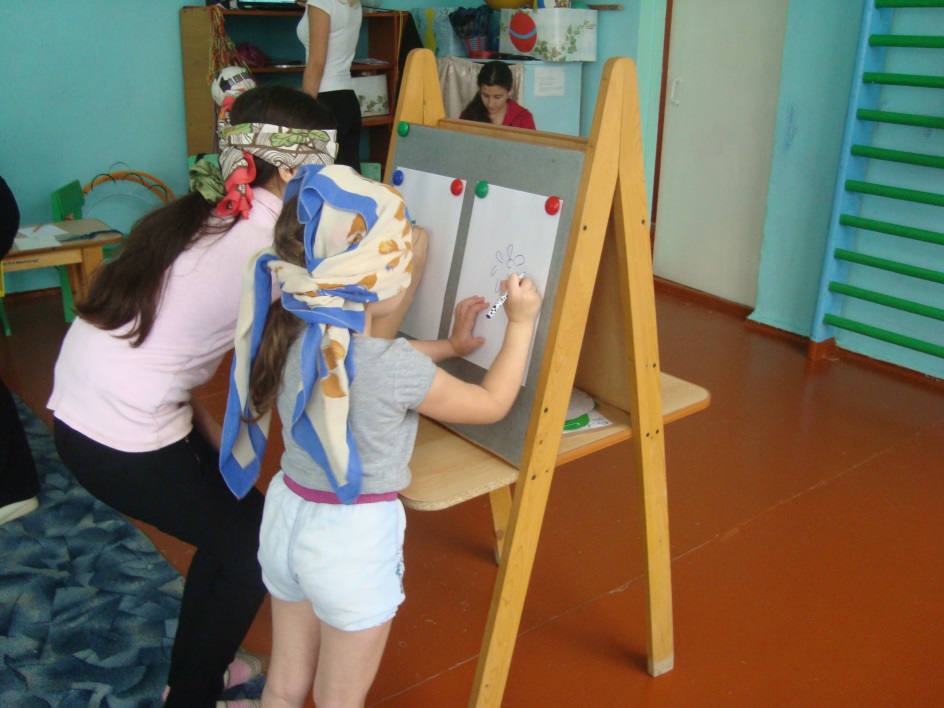 Выступает жюри с итогами.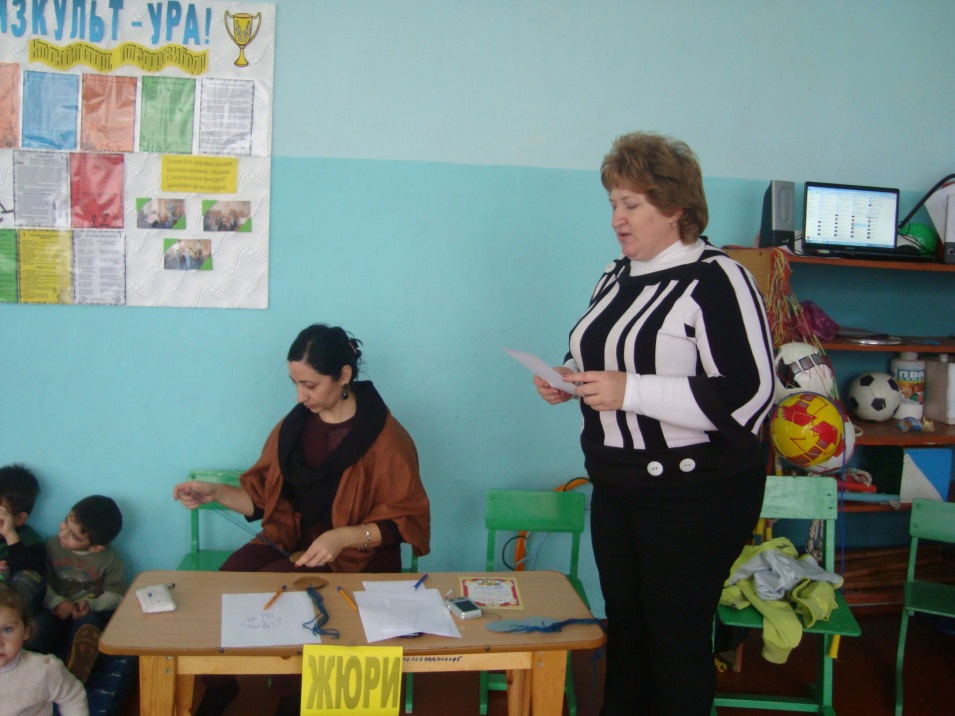 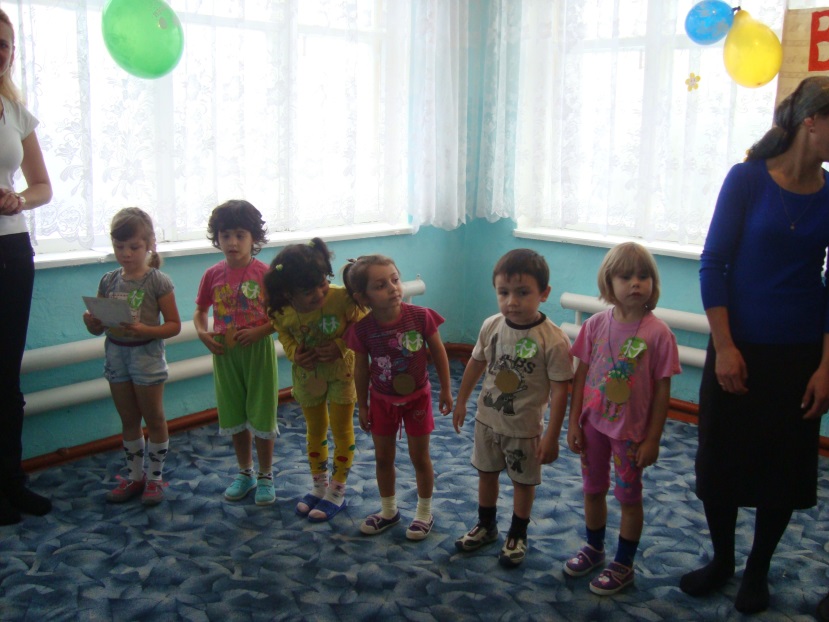 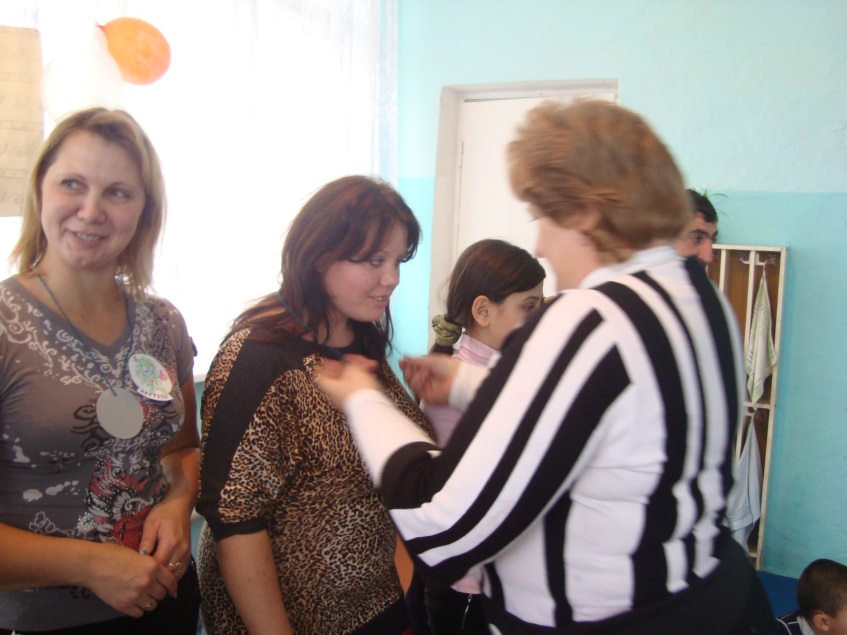 Ведущий: Наши веселые старты закончились.Всем спасибо за вниманье,За задор и звонкий смех,За азарт соревнованья,Обеспечивший успех.Но настал момент прощаньяВручение призов участникам.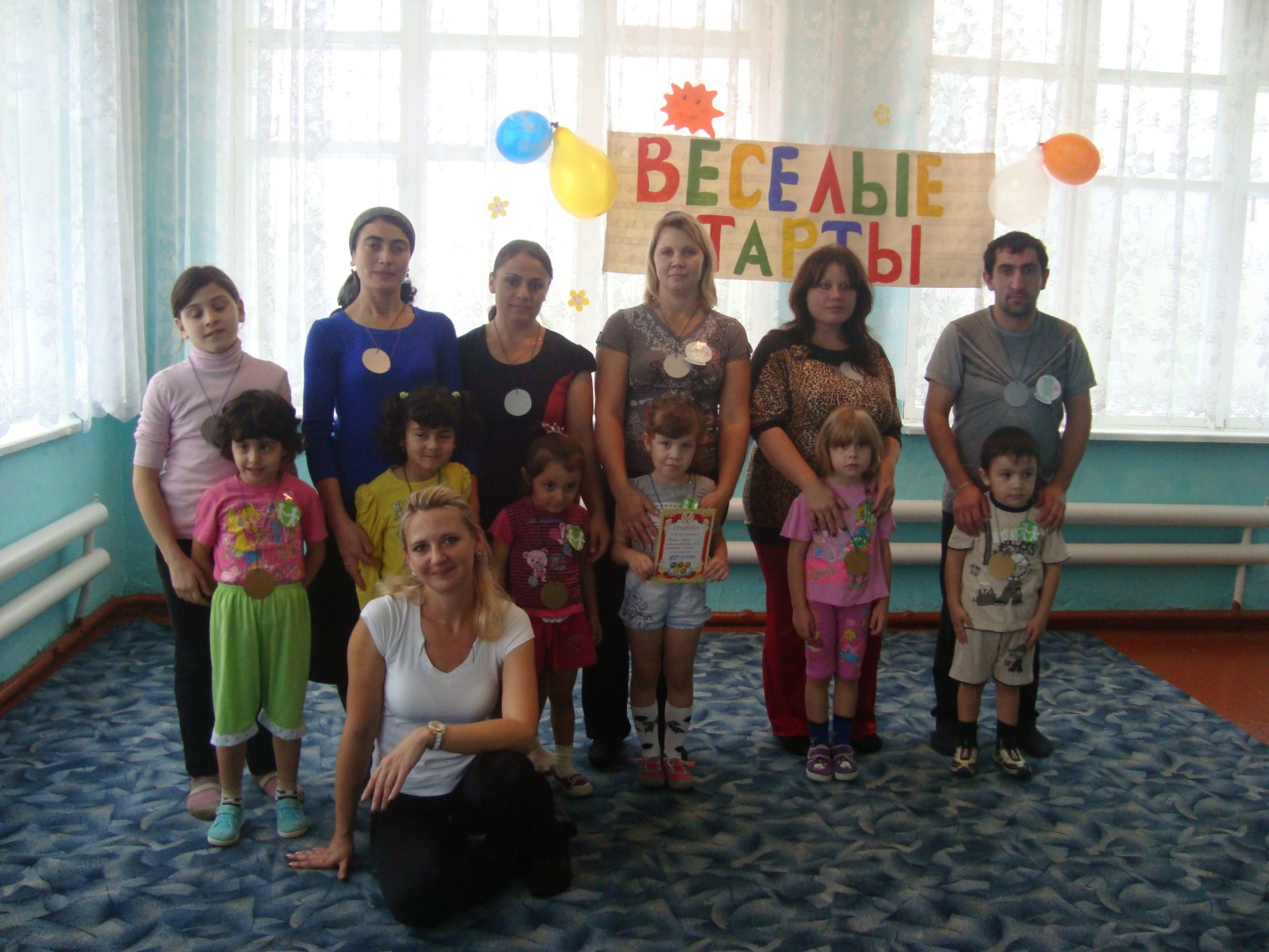 